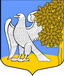 ЛЕНИНГРАДСКАЯ ОБЛАСТЬЛУЖСКИЙ МУНИЦИПАЛЬНЫЙ РАЙОНАДМИНИСТРАЦИЯ РЕТЮНСКОГО СЕЛЬСКОГО ПОСЕЛЕНИЯПОСТАНОВЛЕНИЕот 23 марта 2020 года                       № 79 В соответствии с Земельным кодекса РФ,  Федеральным законом №101-ФЗ «О государственном регулировании обеспечения плодородия земель сельскохозяйственного назначения», Федеральным законом №7-ФЗ «Об охране окружающей среды», 131-ФЗ от 06.10.2003г «Об общих принципах организации местного самоуправления в РФ», руководствуясь Уставом муниципального образования «Ретюнское сельское поселение» Ленинградской области ПОСТАНОВЛЯЮ:Утвердить муниципальную долгосрочную целевую программу «Использование и охрана земель сельскохозяйственного назначения в Ретюнском сельском поселении на 2020-2024годы» (приложение).Настоящее постановление подлежит официальному обнародованию.Контроль за исполнением постановления оставляю за собой.И.о. главы администрации Ретюнского сельского поселения                                       О.В. ЛарионоваПриложениек постановлению Администрации Ретюнского  сельского поселения от 23.03.2020 года № 79Муниципальная долгосрочная целевая программа«Использование и охрана  земель сельскохозяйственного  назначения в Ретюнском  сельском поселении  на  2020-2024 годы» Раздел I. Паспорт программы по использованию и охране земель сельскохозяйственного  назначения в Ретюнском  сельском поселении  на  2020-2024 годыРаздел II. Содержание проблемы и обоснование необходимости ее решения программными методамиЗемля - важнейшая часть общей биосферы, использование ее связано со всеми другими природными объектами: водами, лесами, животным и растительным миром, полезными ископаемыми и иными ценностями недр земли. Без использования и охраны земли практически невозможно использование других природных ресурсов. При этом бесхозяйственность по отношению к земле немедленно наносит или в недалеком будущем будет наносить вред окружающей природной среде, приводить не только к разрушению поверхностного слоя земли - почвы, ее химическому и радиоактивному загрязнению, но и сопровождаться экологическим ухудшением всего природного комплекса.Муниципальная  долгосрочная целевая программа «Использование и охрана  земель сельскохозяйственного  назначения в Ретюнском сельском поселении  на  2020-2024 годы» (далее – Программа) направлена на создание благоприятных условий использования и охраны земель в интересах укрепления экономики сельского поселения.Нерациональное использование земли, потребительское и бесхозяйственное отношение к ней приводят к нарушению выполняемых ею функций, снижению природных свойств.Проблемы устойчивого социально-экономического развития Володарского сельского поселения  и экологически безопасной жизнедеятельности его жителей на современном этапе тесно связаны с решением вопросов охраны и использования земель. Раздел III. Цели, задачи и сроки реализации ПрограммыЦелью Программы является: - охрана и восстановление плодородия земель.Задачами Программы являются: - повышение плодородия почв, оптимизация процессов почвообразования, создание условий для сохранения биологического разнообразия. Раздел IV. Ресурсное обеспечение ПрограммыФинансирование мероприятий Программы осуществляется за счет средств местного бюджета. Общий объем финансирования Программы в 2020-2024 годах составляет 130,0  тыс. рублей. Объемы и источники финансирования Программы приведены в таблице № 1 к Программе.Мероприятия по реализации Программы по годам, объемам и источникам финансирования приведены в таблице  № 2 к Программе. Объемы бюджетных средств носят прогнозный характер и подлежат ежегодному уточнению в установленном порядке при формировании соответствующих бюджетов. Раздел V. Механизм реализации ПрограммыРеализация Программы осуществляется на основе договоров, заключаемых в установленном порядке муниципальным заказчиком с исполнителями мероприятий Программы, за исключением случаев, предусмотренных действующим законодательством. Раздел VI. Организация управления и контроль за ходом реализации ПрограммыУправление Программой осуществляется администрацией муниципального образования «Ретюнское  сельское поселение»Муниципальный заказчик Программы несет ответственность за качественное и своевременное исполнение мероприятий Программы, эффективное использование финансовых средств и ресурсов, выделяемых на реализацию Программы. Исполнители Программы представляют отчеты о ходе реализации программных мероприятий в  администрацию муниципального образования до 1 марта года, следующего за отчетным календарным годом. Отчет о реализации Программы в соответствующем году должен содержать: общий объем фактически произведенных расходов, всего и в том числе по источникам финансирования; перечень завершенных в течение года мероприятий по Программе; перечень не завершенных в течение года мероприятий Программы и процент их незавершения; анализ причин несвоевременного завершения программных мероприятий; предложения о привлечении дополнительных источников финансирования и иных способов достижения программных целей либо о прекращении дальнейшей реализации Программы. Раздел VII. Оценка социально-экономической эффективности реализации ПрограммыВ результате выполнения мероприятий Программы будет обеспечено: улучшение качественных характеристик земель;эффективное  использование земель. Таблица № 1к Программе по использованию и охране земель сельскохозяйственного назначения в Ретюнском сельском поселении на 2020-2024 гг. ОБЪЕМЫ И ИСТОЧНИКИ ФИНАНСИРОВАНИЯ ПРОГРАММЫ  Таблица № 2к Программе по использованию и охране земель сельскохозяйственного назначения в Ретюнском сельском поселении на 2020-2024 гг МЕРОПРИЯТИЯ к Программе по  использованию и охране земель сельскохозяйственного назначения в Ретюнском сельском поселении на 2020-2024 ггОб утверждении муниципальной долгосрочной целевой программы «Использование и охрана земель сельскохозяйственного назначения в Ретюнском сельском поселении на 2020-2024 годы»Наименование Программы муниципальная  долгосрочная целевая программа «Использование и охрана  земель сельскохозяйственного  назначения в Ретюнском сельском поселении  на  2020-2024 годы» (далее – Программа) Основание для разработки Программы Федеральный закон «Об общих принципах организации местного самоуправления в РФ» от 06.10.2003 г. № 131-ФЗЗаказчик Программы Администрация муниципального образования «Ретюнское  сельское поселение» Ленинградской областиРазработчик 
Программы Администрация МО «Ретюнское сельское поселение» Основная цель Программы Повышение эффективности использования и охраны земель сельскохозяйственного назначения на территории Ретюнского  сельского поселенияОсновные задачи Программы Повышение плодородия почв, оптимизация процессов почвообразования, создание условий для сохранения биологического разнообразияСроки реализации Программы 2020-2024 годы Исполнители Программы - Администрация МО «Ретюнское сельское поселение»;- иные организации, участвующие в реализации мероприятий Программы.Объемы и предполагаемые источники финансирования Программы Общий объем необходимого финансирования Программы составляет  130,0  тыс. рублей, из них: в 2020 году –  0  тыс. рублей из бюджета МО «Ретюнское сельское поселение»;в 2021 году –  35,0  тыс. рублей из бюджета МО «Ретюнское сельское поселение»;в 2022 году – 35,0  тыс. рублей из бюджета МО «Ретюнское сельское поселение»;в 2023 году – 30,0  тыс. рублей из бюджета МО «Ретюнское  сельское поселение»;в 2024году – 30,0  тыс. рублей из бюджета МО «Ретюнское  сельское поселение».Ожидаемые конечные результаты реализации Программы Целевое и эффективное использование земель сельскохозяйственного назначения в границах МО «Ретюнское сельское поселение», повышение доходов в муниципальный бюджет от уплаты сельхозналога.                                                                                                                                                                                                                                                                                                                                                                                                                                                                                                                                                                                                                                                                                                                                                                                                                                                                                                                                                                                                                                                                                                                                                                                                                                                                                                                                                                                                                                                                                                                                                                                                                                                                                                                                                                                                                                                                                                                                                                                                                                                                                                                                                                                                                                                                                                                                                                                                                                                                                                                                                                                                                                                                                                                                                                                                                                                                                                                                                                                                                                                                                                                                                                                                                                                                                                                                                                                                                                                                                                                                                                                                                                                                                                                                                                Система организации контроля за исполнением Программы Контроль за реализацией Программы осуществляет Администрация муниципального образования «Ретюнское сельское поселение» №Общие объемы затрат по источникам  финансированияВсего, тыс. руб.В том числе по годамВ том числе по годамВ том числе по годамВ том числе по годамВ том числе по годам№Общие объемы затрат по источникам  финансированияВсего, тыс. руб.202020212022202320241Бюджет МО «Ретюнское  сельское поселение»130,0035,035,030,030,0Всего по Программе130,0035,035,030,030,0№ ппНаименование мероприятияЗаказчик     Объем финансовых средств из бюджета Ретюнского сельского поселения, тыс. руб.      Объем финансовых средств из бюджета Ретюнского сельского поселения, тыс. руб.      Объем финансовых средств из бюджета Ретюнского сельского поселения, тыс. руб.      Объем финансовых средств из бюджета Ретюнского сельского поселения, тыс. руб.      Объем финансовых средств из бюджета Ретюнского сельского поселения, тыс. руб.      Объем финансовых средств из бюджета Ретюнского сельского поселения, тыс. руб. № ппНаименование мероприятияЗаказчиквсегов том числев том числев том числев том числев том числе№ ппНаименование мероприятияЗаказчиквсего202020212022202320241.Контроль за использованием земель сельскохозяйственного назначения по целевому назначениюАдминистрация Ретюнского сельского поселения12,003,03,03,03,02.Организация регулярных мероприятий по ликвидации несанкционированных свалок на землях сельскохозяйственного назначения Администрация Ретюнскогосельского поселения50,0015,015,010103.Посадка кустарников и деревьев на участках, подверженных водной эрозииАдминистрация Ретюнского сельского поселения40,0010,010,0 10,010,04.Проведение систематических карантинных обследованийАдминистрация Ретюнского сельского поселения8,002,02,02,02,05.Контроль за проведением фитосанитарных мероприятий на землях сельскохозяйственного назначенияАдминистрация Ретюнского сельского поселения8,002,02,02,02,06.Контроль за проведением агрохимического обследования сельскохозяйственных земельАдминистрация Ретюнского сельского поселения12,003,03,03,03,0